STAROSTWO POWIATOWE W NOWEJ SOLISTAROSTWO POWIATOWE W NOWEJ SOLISTAROSTWO POWIATOWE W NOWEJ SOLISTAROSTWO POWIATOWE W NOWEJ SOLISTAROSTWO POWIATOWE W NOWEJ SOLISTAROSTWO POWIATOWE W NOWEJ SOLI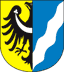 ul. Moniuszki 367 – 100 Nowa Sól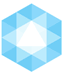 Telefon: 68 4586800Fax: 68 4586831http://www.powiat-nowosolski.pl http://bip.powiat-nowosolski.pl e-mail: poczta@powiat-nowosolski.plK A R T A   U S Ł U GK A R T A   U S Ł U GK A R T A   U S Ł U GK A R T A   U S Ł U GK A R T A   U S Ł U GK A R T A   U S Ł U GKarta parkingowaKarta parkingowaKarta parkingowaKarta parkingowaKarta parkingowaKarta parkingowaPodstawa prawna:- ustawa z dnia 20 czerwca 1997 r. Prawo o ruchu drogowym (j.t. Dz. U. z 2018 r. poz. 1990, ze zm.);- rozporządzenie ministra pracy i polityki społecznej z dnia 25 czerwca 2014 r. w sprawie wzoru oraz trybu wydawania i zwrotu kart parkingowych (Dz.U. z 2014 r, poz. 870, ze zm);- rozporządzenie Ministra Pracy i Polityki Społecznej z dnia 18 czerwca 2014 r. w sprawie rodzaju placówek uprawnionych do uzyskania karty parkingowej (Dz.U. z 2014 r., poz. 818).Podstawa prawna:- ustawa z dnia 20 czerwca 1997 r. Prawo o ruchu drogowym (j.t. Dz. U. z 2018 r. poz. 1990, ze zm.);- rozporządzenie ministra pracy i polityki społecznej z dnia 25 czerwca 2014 r. w sprawie wzoru oraz trybu wydawania i zwrotu kart parkingowych (Dz.U. z 2014 r, poz. 870, ze zm);- rozporządzenie Ministra Pracy i Polityki Społecznej z dnia 18 czerwca 2014 r. w sprawie rodzaju placówek uprawnionych do uzyskania karty parkingowej (Dz.U. z 2014 r., poz. 818).Podstawa prawna:- ustawa z dnia 20 czerwca 1997 r. Prawo o ruchu drogowym (j.t. Dz. U. z 2018 r. poz. 1990, ze zm.);- rozporządzenie ministra pracy i polityki społecznej z dnia 25 czerwca 2014 r. w sprawie wzoru oraz trybu wydawania i zwrotu kart parkingowych (Dz.U. z 2014 r, poz. 870, ze zm);- rozporządzenie Ministra Pracy i Polityki Społecznej z dnia 18 czerwca 2014 r. w sprawie rodzaju placówek uprawnionych do uzyskania karty parkingowej (Dz.U. z 2014 r., poz. 818).Podstawa prawna:- ustawa z dnia 20 czerwca 1997 r. Prawo o ruchu drogowym (j.t. Dz. U. z 2018 r. poz. 1990, ze zm.);- rozporządzenie ministra pracy i polityki społecznej z dnia 25 czerwca 2014 r. w sprawie wzoru oraz trybu wydawania i zwrotu kart parkingowych (Dz.U. z 2014 r, poz. 870, ze zm);- rozporządzenie Ministra Pracy i Polityki Społecznej z dnia 18 czerwca 2014 r. w sprawie rodzaju placówek uprawnionych do uzyskania karty parkingowej (Dz.U. z 2014 r., poz. 818).KOMÓRKA ODPOWIEDZIALNAKOMÓRKA ODPOWIEDZIALNAKOMÓRKA ODPOWIEDZIALNAKOMÓRKA ODPOWIEDZIALNAKOMÓRKA ODPOWIEDZIALNAKOMÓRKA ODPOWIEDZIALNAPOWIATOWY ZESPÓŁ DO SPRAW ORZEKANIA O NIEPEŁNOSPRAWNOŚCI W NOWEJ SOLIPOWIATOWY ZESPÓŁ DO SPRAW ORZEKANIA O NIEPEŁNOSPRAWNOŚCI W NOWEJ SOLIPOWIATOWY ZESPÓŁ DO SPRAW ORZEKANIA O NIEPEŁNOSPRAWNOŚCI W NOWEJ SOLIPOWIATOWY ZESPÓŁ DO SPRAW ORZEKANIA O NIEPEŁNOSPRAWNOŚCI W NOWEJ SOLIPOWIATOWY ZESPÓŁ DO SPRAW ORZEKANIA O NIEPEŁNOSPRAWNOŚCI W NOWEJ SOLIPOWIATOWY ZESPÓŁ DO SPRAW ORZEKANIA O NIEPEŁNOSPRAWNOŚCI W NOWEJ SOLIWYMAGANE DOKUMENTYWYMAGANE DOKUMENTYWYMAGANE DOKUMENTYWYMAGANE DOKUMENTYWYMAGANE DOKUMENTYWYMAGANE DOKUMENTYKarta parkingowa dla osoby niepełnosprawnej:- wniosek o wydanie karty parkingowej; - dowód uiszczenia opłaty za wydanie dokumentu,- fotografia o wymiarach 35x45mm odzwierciedlającą aktualny wizerunek osoby, której dotyczy wniosek,- oryginał prawomocnego orzeczenia lub wyroku sądu upoważaniający do wydania dokumentu (do wglądu).Karta parkingowa dla uprawnionej placówki:- wniosek o wydanie karty parkingowej; - dowód uiszczenia opłaty za wydanie dokumentu.Karta parkingowa dla osoby niepełnosprawnej:- wniosek o wydanie karty parkingowej; - dowód uiszczenia opłaty za wydanie dokumentu,- fotografia o wymiarach 35x45mm odzwierciedlającą aktualny wizerunek osoby, której dotyczy wniosek,- oryginał prawomocnego orzeczenia lub wyroku sądu upoważaniający do wydania dokumentu (do wglądu).Karta parkingowa dla uprawnionej placówki:- wniosek o wydanie karty parkingowej; - dowód uiszczenia opłaty za wydanie dokumentu.Karta parkingowa dla osoby niepełnosprawnej:- wniosek o wydanie karty parkingowej; - dowód uiszczenia opłaty za wydanie dokumentu,- fotografia o wymiarach 35x45mm odzwierciedlającą aktualny wizerunek osoby, której dotyczy wniosek,- oryginał prawomocnego orzeczenia lub wyroku sądu upoważaniający do wydania dokumentu (do wglądu).Karta parkingowa dla uprawnionej placówki:- wniosek o wydanie karty parkingowej; - dowód uiszczenia opłaty za wydanie dokumentu.Karta parkingowa dla osoby niepełnosprawnej:- wniosek o wydanie karty parkingowej; - dowód uiszczenia opłaty za wydanie dokumentu,- fotografia o wymiarach 35x45mm odzwierciedlającą aktualny wizerunek osoby, której dotyczy wniosek,- oryginał prawomocnego orzeczenia lub wyroku sądu upoważaniający do wydania dokumentu (do wglądu).Karta parkingowa dla uprawnionej placówki:- wniosek o wydanie karty parkingowej; - dowód uiszczenia opłaty za wydanie dokumentu.TRYB ZAŁATWIENIA SPRAWYTRYB ZAŁATWIENIA SPRAWYTRYB ZAŁATWIENIA SPRAWYTRYB ZAŁATWIENIA SPRAWYTRYB ZAŁATWIENIA SPRAWYTRYB ZAŁATWIENIA SPRAWYW przypadku spełnienia warunków do otrzymania karty parkingowej, przewodniczący Zespołu w terminie 30 dni od dnia złożenia wniosku spełniającego wymogi formalne, informuje osobę niepełnosprawną lub placówkę 
o terminie i miejscu odbioru karty – dokument odbierany jest w siedzibie Powiatowego Zespołu (...) w Nowej Soli. Brak możliwości wysyłki.W przypadku spełnienia warunków do otrzymania karty parkingowej, przewodniczący Zespołu w terminie 30 dni od dnia złożenia wniosku spełniającego wymogi formalne, informuje osobę niepełnosprawną lub placówkę 
o terminie i miejscu odbioru karty – dokument odbierany jest w siedzibie Powiatowego Zespołu (...) w Nowej Soli. Brak możliwości wysyłki.W przypadku spełnienia warunków do otrzymania karty parkingowej, przewodniczący Zespołu w terminie 30 dni od dnia złożenia wniosku spełniającego wymogi formalne, informuje osobę niepełnosprawną lub placówkę 
o terminie i miejscu odbioru karty – dokument odbierany jest w siedzibie Powiatowego Zespołu (...) w Nowej Soli. Brak możliwości wysyłki.W przypadku spełnienia warunków do otrzymania karty parkingowej, przewodniczący Zespołu w terminie 30 dni od dnia złożenia wniosku spełniającego wymogi formalne, informuje osobę niepełnosprawną lub placówkę 
o terminie i miejscu odbioru karty – dokument odbierany jest w siedzibie Powiatowego Zespołu (...) w Nowej Soli. Brak możliwości wysyłki.OPŁATYOPŁATYOPŁATYOPŁATYOPŁATYOPŁATYOpłata za wydanie karty parkingowej wynosi 21 zł.Opłata za wydanie karty parkingowej wynosi 21 zł.Opłata za wydanie karty parkingowej wynosi 21 zł.Opłata za wydanie karty parkingowej wynosi 21 zł.Opłata za wydanie karty parkingowej wynosi 21 zł.Opłata za wydanie karty parkingowej wynosi 21 zł.SPOSÓB DOSTARCZENIA DOKUMENTÓWSPOSÓB DOSTARCZENIA DOKUMENTÓWSPOSÓB DOSTARCZENIA DOKUMENTÓWSPOSÓB DOSTARCZENIA DOKUMENTÓWSPOSÓB DOSTARCZENIA DOKUMENTÓWSPOSÓB DOSTARCZENIA DOKUMENTÓWOsoba niepełnosprawna uprawniona do otrzymania karty parkingowej składa wniosek osobiście z wyjątkiem: - osób, które nie ukończyły 18. roku życia, za które wniosek składają rodzice lub ustanowieni przez sąd opiekunowie albo jeden z rodziców lub ustanowionych przez sąd opiekunów;- osób ubezwłasnowolnionych całkowicie pozostających pod władzą rodzicielską, za które wniosek składa jeden 
z rodziców;- osób ubezwłasnowolnionych całkowicie niepozostających pod władzą rodzicielską lub osób ubezwłasnowolnionych częściowo, za które wniosek składa odpowiednio opiekun lub kurator ustanowiony przez sąd.Wniosek o wydanie karty parkingowej dla uprawnionej placówki składa osoba upoważniona do jej reprezentowania.Osoba niepełnosprawna uprawniona do otrzymania karty parkingowej składa wniosek osobiście z wyjątkiem: - osób, które nie ukończyły 18. roku życia, za które wniosek składają rodzice lub ustanowieni przez sąd opiekunowie albo jeden z rodziców lub ustanowionych przez sąd opiekunów;- osób ubezwłasnowolnionych całkowicie pozostających pod władzą rodzicielską, za które wniosek składa jeden 
z rodziców;- osób ubezwłasnowolnionych całkowicie niepozostających pod władzą rodzicielską lub osób ubezwłasnowolnionych częściowo, za które wniosek składa odpowiednio opiekun lub kurator ustanowiony przez sąd.Wniosek o wydanie karty parkingowej dla uprawnionej placówki składa osoba upoważniona do jej reprezentowania.Osoba niepełnosprawna uprawniona do otrzymania karty parkingowej składa wniosek osobiście z wyjątkiem: - osób, które nie ukończyły 18. roku życia, za które wniosek składają rodzice lub ustanowieni przez sąd opiekunowie albo jeden z rodziców lub ustanowionych przez sąd opiekunów;- osób ubezwłasnowolnionych całkowicie pozostających pod władzą rodzicielską, za które wniosek składa jeden 
z rodziców;- osób ubezwłasnowolnionych całkowicie niepozostających pod władzą rodzicielską lub osób ubezwłasnowolnionych częściowo, za które wniosek składa odpowiednio opiekun lub kurator ustanowiony przez sąd.Wniosek o wydanie karty parkingowej dla uprawnionej placówki składa osoba upoważniona do jej reprezentowania.Osoba niepełnosprawna uprawniona do otrzymania karty parkingowej składa wniosek osobiście z wyjątkiem: - osób, które nie ukończyły 18. roku życia, za które wniosek składają rodzice lub ustanowieni przez sąd opiekunowie albo jeden z rodziców lub ustanowionych przez sąd opiekunów;- osób ubezwłasnowolnionych całkowicie pozostających pod władzą rodzicielską, za które wniosek składa jeden 
z rodziców;- osób ubezwłasnowolnionych całkowicie niepozostających pod władzą rodzicielską lub osób ubezwłasnowolnionych częściowo, za które wniosek składa odpowiednio opiekun lub kurator ustanowiony przez sąd.Wniosek o wydanie karty parkingowej dla uprawnionej placówki składa osoba upoważniona do jej reprezentowania.Osoba niepełnosprawna uprawniona do otrzymania karty parkingowej składa wniosek osobiście z wyjątkiem: - osób, które nie ukończyły 18. roku życia, za które wniosek składają rodzice lub ustanowieni przez sąd opiekunowie albo jeden z rodziców lub ustanowionych przez sąd opiekunów;- osób ubezwłasnowolnionych całkowicie pozostających pod władzą rodzicielską, za które wniosek składa jeden 
z rodziców;- osób ubezwłasnowolnionych całkowicie niepozostających pod władzą rodzicielską lub osób ubezwłasnowolnionych częściowo, za które wniosek składa odpowiednio opiekun lub kurator ustanowiony przez sąd.Wniosek o wydanie karty parkingowej dla uprawnionej placówki składa osoba upoważniona do jej reprezentowania.Osoba niepełnosprawna uprawniona do otrzymania karty parkingowej składa wniosek osobiście z wyjątkiem: - osób, które nie ukończyły 18. roku życia, za które wniosek składają rodzice lub ustanowieni przez sąd opiekunowie albo jeden z rodziców lub ustanowionych przez sąd opiekunów;- osób ubezwłasnowolnionych całkowicie pozostających pod władzą rodzicielską, za które wniosek składa jeden 
z rodziców;- osób ubezwłasnowolnionych całkowicie niepozostających pod władzą rodzicielską lub osób ubezwłasnowolnionych częściowo, za które wniosek składa odpowiednio opiekun lub kurator ustanowiony przez sąd.Wniosek o wydanie karty parkingowej dla uprawnionej placówki składa osoba upoważniona do jej reprezentowania.MIEJSCE ZŁOŻENIA DOKUMENTÓWMIEJSCE ZŁOŻENIA DOKUMENTÓWMIEJSCE ZŁOŻENIA DOKUMENTÓWMIEJSCE ZŁOŻENIA DOKUMENTÓWMIEJSCE ZŁOŻENIA DOKUMENTÓWMIEJSCE ZŁOŻENIA DOKUMENTÓWPunkt Informacyjny Powiatowego Zespołu do Spraw Orzekania o Niepełnosprawności w Nowej Soli, ul. Moniuszki 3 
w Nowej Soli.Punkt Informacyjny Powiatowego Zespołu do Spraw Orzekania o Niepełnosprawności w Nowej Soli, ul. Moniuszki 3 
w Nowej Soli.Punkt Informacyjny Powiatowego Zespołu do Spraw Orzekania o Niepełnosprawności w Nowej Soli, ul. Moniuszki 3 
w Nowej Soli.Punkt Informacyjny Powiatowego Zespołu do Spraw Orzekania o Niepełnosprawności w Nowej Soli, ul. Moniuszki 3 
w Nowej Soli.Punkt Informacyjny Powiatowego Zespołu do Spraw Orzekania o Niepełnosprawności w Nowej Soli, ul. Moniuszki 3 
w Nowej Soli.Punkt Informacyjny Powiatowego Zespołu do Spraw Orzekania o Niepełnosprawności w Nowej Soli, ul. Moniuszki 3 
w Nowej Soli.CZAS ZAŁATWIENIA SPRAWYCZAS ZAŁATWIENIA SPRAWYCZAS ZAŁATWIENIA SPRAWYCZAS ZAŁATWIENIA SPRAWYCZAS ZAŁATWIENIA SPRAWYCZAS ZAŁATWIENIA SPRAWYW przepisach wykonawczych nie określono terminu na wydanie karty parkingowej. Przewodniczący zespołu w terminie 30 dni od dnia złożenia wniosku spełniającego wymogi formalne, informuje osobę niepełnosprawną lub placówkę 
o terminie i miejscu odbioru dokumentu.W przepisach wykonawczych nie określono terminu na wydanie karty parkingowej. Przewodniczący zespołu w terminie 30 dni od dnia złożenia wniosku spełniającego wymogi formalne, informuje osobę niepełnosprawną lub placówkę 
o terminie i miejscu odbioru dokumentu.W przepisach wykonawczych nie określono terminu na wydanie karty parkingowej. Przewodniczący zespołu w terminie 30 dni od dnia złożenia wniosku spełniającego wymogi formalne, informuje osobę niepełnosprawną lub placówkę 
o terminie i miejscu odbioru dokumentu.W przepisach wykonawczych nie określono terminu na wydanie karty parkingowej. Przewodniczący zespołu w terminie 30 dni od dnia złożenia wniosku spełniającego wymogi formalne, informuje osobę niepełnosprawną lub placówkę 
o terminie i miejscu odbioru dokumentu.TRYB ODWOŁAWCZYTRYB ODWOŁAWCZYTRYB ODWOŁAWCZYTRYB ODWOŁAWCZYTRYB ODWOŁAWCZYTRYB ODWOŁAWCZYNie przysługuje. W związku z tym, że wydanie karty parkingowej jest czynnością materialno-techniczną stronie przysługuje skarga do właściwego sądu administracyjnego na podstawie art. 3 § 2 pkt 4 ustawy z dnia 30 sierpnia 2002 r. Prawo o postępowaniu przed sądami administracyjnymi (j.t. Dz. U. z 2018 r., poz. 1302, ze zm.), którą można wnieść po uprzednim wezwaniu na piśmie organu właściwego (a bezczynnego) do usunięcia naruszenia prawa.Nie przysługuje. W związku z tym, że wydanie karty parkingowej jest czynnością materialno-techniczną stronie przysługuje skarga do właściwego sądu administracyjnego na podstawie art. 3 § 2 pkt 4 ustawy z dnia 30 sierpnia 2002 r. Prawo o postępowaniu przed sądami administracyjnymi (j.t. Dz. U. z 2018 r., poz. 1302, ze zm.), którą można wnieść po uprzednim wezwaniu na piśmie organu właściwego (a bezczynnego) do usunięcia naruszenia prawa.Nie przysługuje. W związku z tym, że wydanie karty parkingowej jest czynnością materialno-techniczną stronie przysługuje skarga do właściwego sądu administracyjnego na podstawie art. 3 § 2 pkt 4 ustawy z dnia 30 sierpnia 2002 r. Prawo o postępowaniu przed sądami administracyjnymi (j.t. Dz. U. z 2018 r., poz. 1302, ze zm.), którą można wnieść po uprzednim wezwaniu na piśmie organu właściwego (a bezczynnego) do usunięcia naruszenia prawa.Nie przysługuje. W związku z tym, że wydanie karty parkingowej jest czynnością materialno-techniczną stronie przysługuje skarga do właściwego sądu administracyjnego na podstawie art. 3 § 2 pkt 4 ustawy z dnia 30 sierpnia 2002 r. Prawo o postępowaniu przed sądami administracyjnymi (j.t. Dz. U. z 2018 r., poz. 1302, ze zm.), którą można wnieść po uprzednim wezwaniu na piśmie organu właściwego (a bezczynnego) do usunięcia naruszenia prawa.Nie przysługuje. W związku z tym, że wydanie karty parkingowej jest czynnością materialno-techniczną stronie przysługuje skarga do właściwego sądu administracyjnego na podstawie art. 3 § 2 pkt 4 ustawy z dnia 30 sierpnia 2002 r. Prawo o postępowaniu przed sądami administracyjnymi (j.t. Dz. U. z 2018 r., poz. 1302, ze zm.), którą można wnieść po uprzednim wezwaniu na piśmie organu właściwego (a bezczynnego) do usunięcia naruszenia prawa.Nie przysługuje. W związku z tym, że wydanie karty parkingowej jest czynnością materialno-techniczną stronie przysługuje skarga do właściwego sądu administracyjnego na podstawie art. 3 § 2 pkt 4 ustawy z dnia 30 sierpnia 2002 r. Prawo o postępowaniu przed sądami administracyjnymi (j.t. Dz. U. z 2018 r., poz. 1302, ze zm.), którą można wnieść po uprzednim wezwaniu na piśmie organu właściwego (a bezczynnego) do usunięcia naruszenia prawa.FORMULARZ DO POBRANIAFORMULARZ DO POBRANIAFORMULARZ DO POBRANIAFORMULARZ DO POBRANIAFORMULARZ DO POBRANIAFORMULARZ DO POBRANIAWniosek można pobrać w:- Biurze Obsługi Interesantów;- Punkcie Informacyjnym Zespołu ds. Orzekania (pok. nr 21 w siedzibie Starostwa Powiatowego);- BIP na stronie: http://bip.powiat-nowosolski.plWniosek można pobrać w:- Biurze Obsługi Interesantów;- Punkcie Informacyjnym Zespołu ds. Orzekania (pok. nr 21 w siedzibie Starostwa Powiatowego);- BIP na stronie: http://bip.powiat-nowosolski.plWniosek można pobrać w:- Biurze Obsługi Interesantów;- Punkcie Informacyjnym Zespołu ds. Orzekania (pok. nr 21 w siedzibie Starostwa Powiatowego);- BIP na stronie: http://bip.powiat-nowosolski.plWniosek można pobrać w:- Biurze Obsługi Interesantów;- Punkcie Informacyjnym Zespołu ds. Orzekania (pok. nr 21 w siedzibie Starostwa Powiatowego);- BIP na stronie: http://bip.powiat-nowosolski.plWniosek można pobrać w:- Biurze Obsługi Interesantów;- Punkcie Informacyjnym Zespołu ds. Orzekania (pok. nr 21 w siedzibie Starostwa Powiatowego);- BIP na stronie: http://bip.powiat-nowosolski.plWniosek można pobrać w:- Biurze Obsługi Interesantów;- Punkcie Informacyjnym Zespołu ds. Orzekania (pok. nr 21 w siedzibie Starostwa Powiatowego);- BIP na stronie: http://bip.powiat-nowosolski.pl